Commonwealth of Massachusetts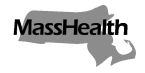 Executive Office of Health and Human Services
Office of Medicaidwww.mass.gov/masshealthEligibility Operations Memo 23-04February 2023TO:	MassHealth Eligibility Operations StaffFROM:	Heather Rossi, Director of Eligibility Policy [signature of Heather Rossi]RE:	Medicare Savings (Buy-In) ProgramsBackgroundThis memo, which supersedes Eligibility Operations Memo 20-03, published on January 1, 2020, provides clarification about eligibility for the Medicare Savings Programs (MSP). The Medicare Savings Programs (also called “Buy-In”) are federally funded programs administered by individual states that pay for some or all of their low-income Medicare recipients’ premiums, deductibles, copayments, and co-insurance. Massachusetts offers three different MSP coverage types: Qualified Medicare Beneficiaries (QMB) Specified Low-Income Medicare Beneficiaries (SLMB)Qualifying Individuals (QI)Summary of ChangesEffective January 1, 2023, MSP income and asset limits for each coverage type are as follows.Income LimitsThe countable income limit for the QMB program is at or below 190% of the federal poverty level (FPL).The countable income limit for the SLMB program is greater than 190% and less than or equal to 210% of the FPL.The countable income limit for the QI program is greater than 210% and less than or equal to 225% of the FPL.These amounts are specific to MSP and do not apply to individuals looking for full MassHealth coverage or full MassHealth coverage with MSP. MassHealth regulations at 130 CMR 505. 002: MassHealth Standard, 130 CMR 505.004: MassHealth CommonHealth, 130 CMR 519.010: Medicare Savings Program (MSP) – Qualified Medicare Beneficiaries (QMB), and 130 CMR 519.011: Medicare Saving Program – Specified Low Income Medicare Beneficiaries and Qualifying Individuals have been revised to clarify this distinction.*2023 Asset LimitsIndividual — $18,180Married couple — $27,260Coverage Start DatesQMB coverage begins on the first day of the calendar month after the MassHealth eligibility determination date. SLMB coverage begins with the month of application and may be retroactive up to three months before the month of application.QI coverage begins with the month of application and may be retroactive up to three months before the month of application.MassHealth MSP (MHBI) ApplicationThe MassHealth MSP application (MHBI) can be found at www.mass.gov/lists/applications-to-become-a-masshealth-member and should be used by individuals applying for MSP-only coverage.Individuals Who Qualify for MassHealth Standard and MSPMassHealth, in accordance with 130 CMR 519.011(B): MSP for Qualifying Individuals (QI), pays the entire Medicare Part B premium for members who meet the requirements for MassHealth Standard described in 130 CMR 505.000(C) and (E), 130 CMR 519.002 through 130 CMR 519.005, and 130 CMR 519.007 who have gross income that is less than or equal to 165% of the FPL.*Coverage begins with the month of application and may be retroactive up to three months prior to the date the application was received by MassHealth.Applicants age 65 or over who need to apply for full MassHealth coverage should use the Application for Health Coverage for Seniors and People Needing Long-Term-Care Services (SACA-2).Applicants under age 65 and who do not need long-term-care services should use the Application for Health and Dental Coverage and Help Paying Costs (ACA-3).Individuals Who Qualify for MassHealth CommonHealth and MSPMassHealth, in accordance with 130 CMR 519.011(B), pays the entire Medicare Part B premium for members who meet the requirements for MassHealth CommonHealth described in 130 CMR 505.004 and who have modified adjusted gross income of the MassHealth Disabled Adult household that is 133% to 135% of the FPL.*Coverage begins with the month of application and may be retroactive up to three months prior to the date the application was received by MassHealth.Applicants age 65 or over who need to apply for full MassHealth coverage should use the Application for Health Coverage for Seniors and People Needing Long-Term-Care Services (SACA-2).Applicants under age 65 and who do not need long-term-care services should use the Application for Health and Dental Coverage and Help Paying Costs (ACA-3).Summary of MSP Coverage Types and FPL LimitsQuestions	If you have any questions about this memo, please have your MEC designee contact the Policy Hotline.Program NameIncome LimitIncome LimitIncome LimitIncome LimitIncome Limit2023 Asset Limit (updated annually)Program NameMSP-onlyMSP-onlyMSP and StandardMSP and CommonHealthMSP and CommonHealth2023 Asset Limit (updated annually)Qualified Medicare Beneficiary (QMB)Less than or equal to 190% FPLLess than or equal to 130% FPLLess than or equal to 130% FPLLess than or equal to 130% FPLN/AIndividual $18,180Couple $27,260Specified Low-Income Medicare Beneficiary (SLMB) Greater than 190% FPL and less than or equal to 210% FPLGreater than 130% FPL and less than or equal to 150% FPLGreater than 130% FPL and less than or equal to 150% FPLGreater than 130% FPL and less than or equal to 150% FPLN/AIndividual $18,180Couple $27,260Qualifying Individual (QI)Greater than 210% FPL and less than or equal to 225% FPLGreater than 150% FPL and less than or equal to 165% FPLGreater than 150% FPL and less than or equal to 165% FPLGreater than 150% FPL and less than or equal to 165% FPLLess than or equal to 135% FPL Individual $18,180Couple $27,260